JDF5073GXFSG20/B型水罐消防车整车描述概述整车主要参数二、底盘底盘主要参数2、乘员室上装结构及性能参数器材箱和泵室四、水系统1、水泵     管路系统五、灭火装置1、车载水炮六、消防控制系统控制面板主要包括驾驶室控制和泵室控制两部分七、电气设备八、表面处理九、随车消防器材的布置和配备1、器材布置2、器材配备（标配）3、选装配置及器材JDF5073GXFSG20/B型水罐消防车，采用东风EQ1070DJ3BDF底盘改装而成。整车由消防员乘员室和车身两大部分组成，乘员室为原装双排，可乘坐2+3人,该车为内仓罐结构，车身前部为水罐+器材箱，后部为泵房。载液罐体为优质碳钢，与底盘采用弹性连接，载水2030kg，装备了上海雄真消防设备有限公司生产CB10/20-XZ型消防泵，额定流量20L/S，车顶安装成都威斯特消防机械有限公司生产的PS20W型车用消防炮。该车最大的特点是机动灵活、操控性好、维修简便。可广泛应用于公安消防队、厂矿企业及社区、码头等场所，扑救一般物质火灾。整车消防性能符合GB7956-2014标准要求；底盘通过国家强制性产品认证；发动机排放符合GB17691-2005第五阶段限值的规定要求（国Ⅴ标准）；整车通过国家消防装备质量监督检验中心检测（报告编号：Zb201630547）并已列入工信部汽车新产品公告，CCCF正在申报中。外廓尺寸6290×1980×2660mm最大总质量6625kg载液量2030kg最高车速90km/h消防泵额定流量20L/s  1.0MPa消防炮额定流量20L/s  1.0MPa消防炮射程≥48m比功率85/6.625=12.8接近角/离去角20°/11°型号EQ1070DJ3BDF制造商东风汽车股份有限公司发动机额定功率85kw发动机排量2982ml发动机排放标准GB17691-2005国V驱动形式4×2轴距3308mm最大允许总重7360kg最小转弯半径≤14m变速箱手动取力器YTQ200结构平头、四门，原装双排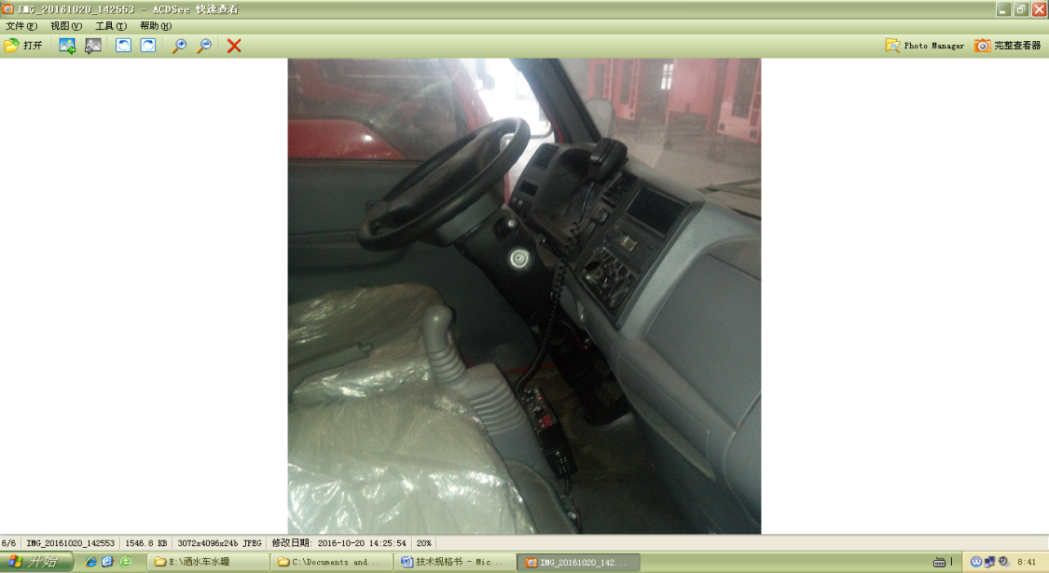 司乘人员数2+3人(可根据用户需求后排座椅选装）驾驶员位置左置设备原车仪表板处设置消防操作仪表板及警灯控制盒，加装警报器；取力器控制开关及指示灯；附加电源开关；总体布置整车由消防员乘员室和车身两大部分组成，车身布置采用整体框架式结构，内藏水罐，两边为器材箱，后部为水泵房，罐体为平行长方体厢式容罐。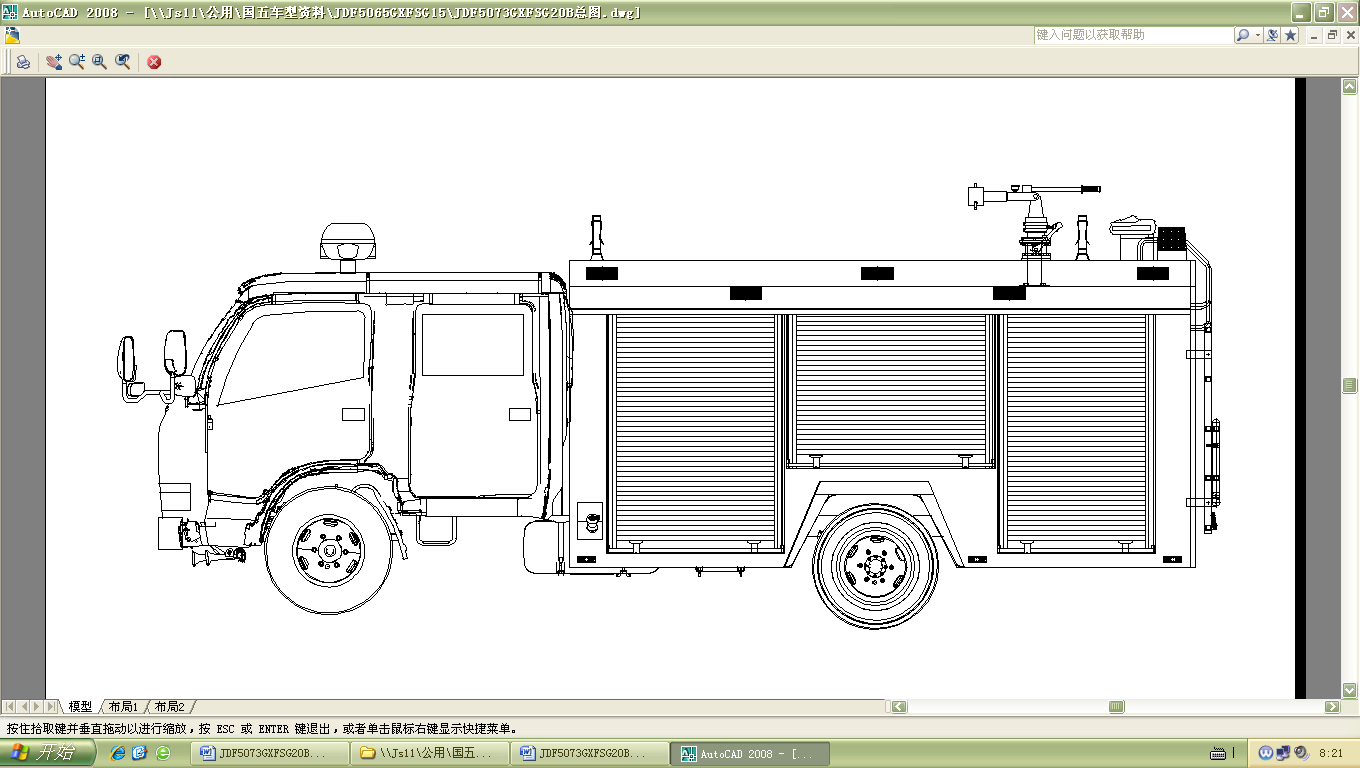 结构主框架结构采用优质方管焊接，外装饰板采用碳钢板焊接，车顶防滑，可行走。(可根据用户需求采用铝合金方管焊接）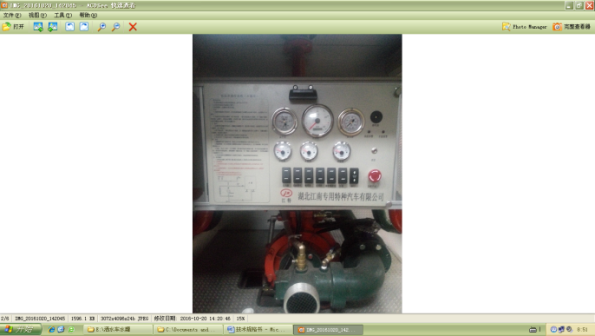 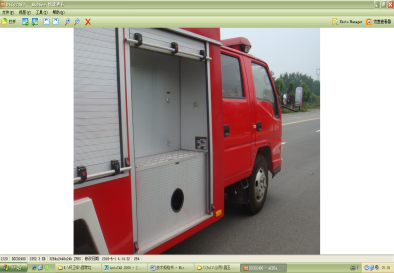 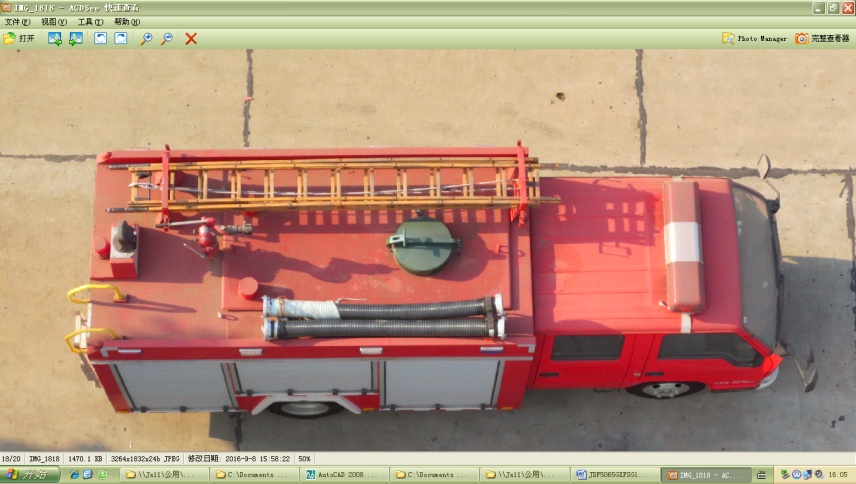 器材箱器材箱位于乘员室后部，两边设铝合金卷帘门，内有照明灯。器材箱室内根据需求设储物盒。泵房泵房位于整车后部，两边与后边设铝合金卷帘门，内有照明灯，泵室两侧可放置部分常用器材泵房保温位置：安装燃油加热器（根据客户需求选装）爬梯及上车拉手后爬梯采用铝合金两节翻转爬梯，使用，使用时离地不超过350mm，上车拉手采用表面带凹槽防滑圆钢管，表面喷塑处理。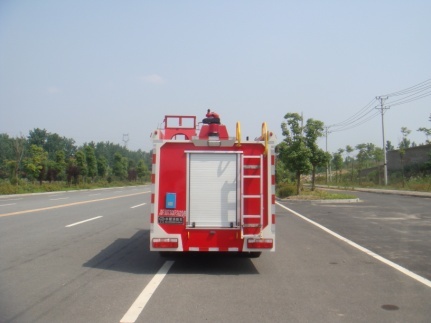 2、水罐2、水罐2、水罐容量2030kg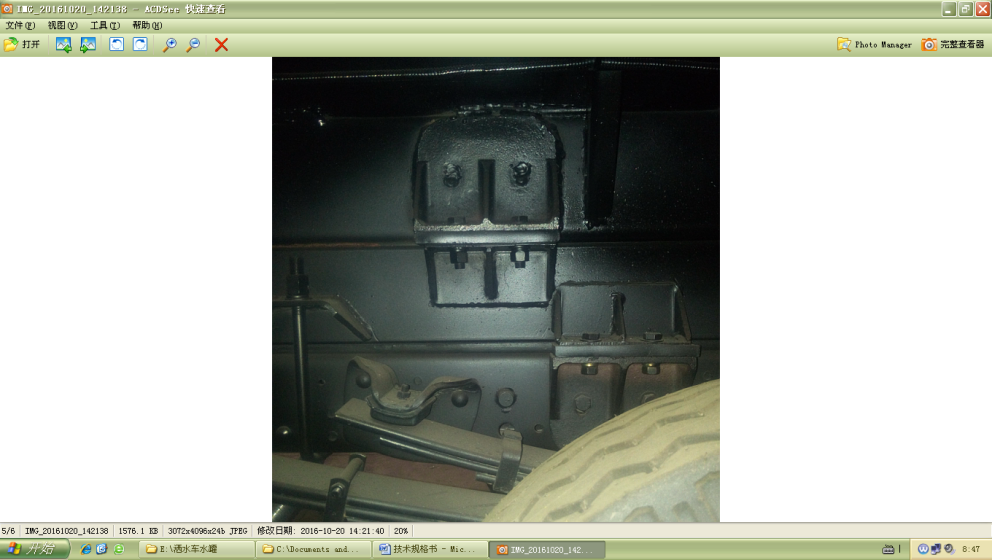 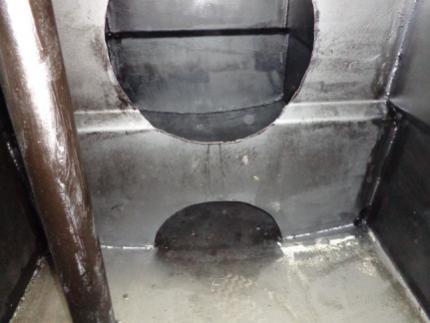 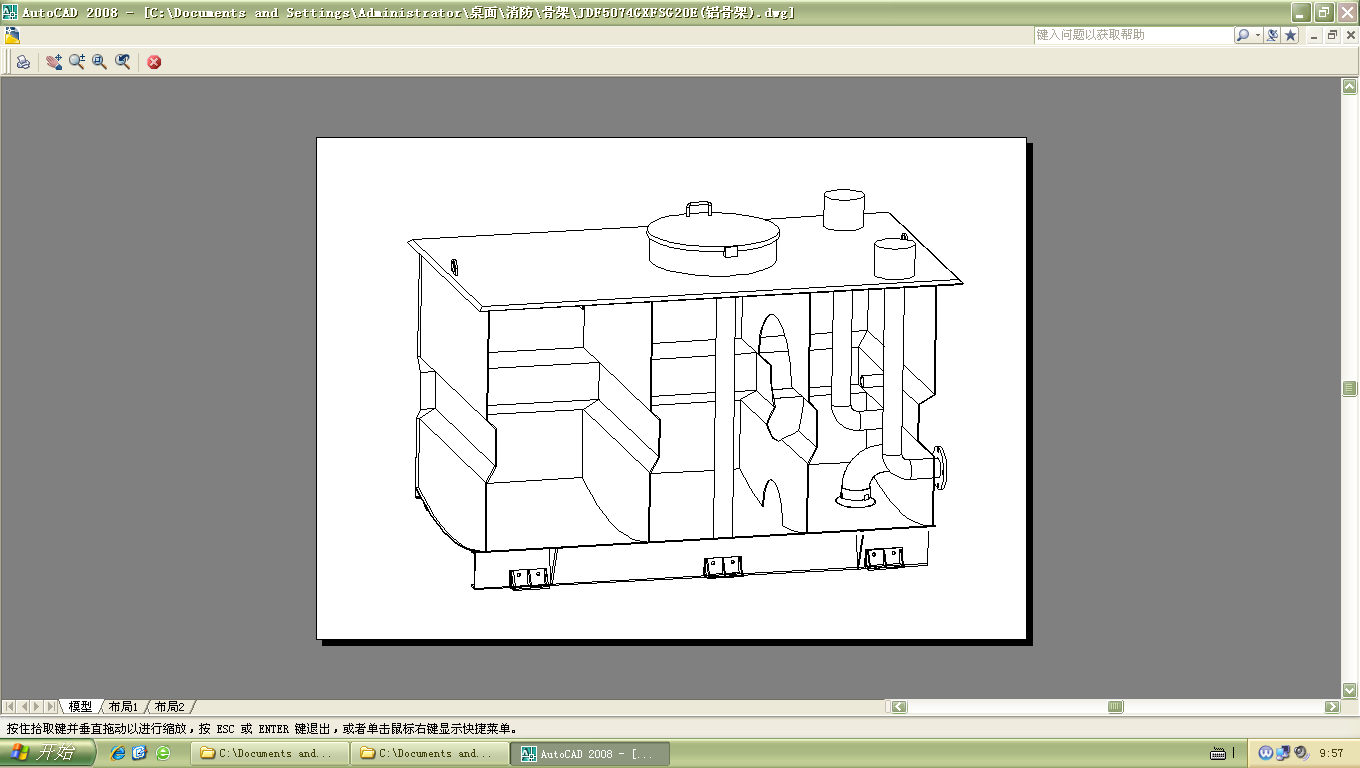 材质优质碳钢，厚度为3mm(可根据用户需求采用不锈钢、PP材质制作）罐体固定与底盘车架弹性连接罐体设置人孔：设DN460人孔1个，带有快速锁定/开启装置罐体设置溢流口：设DN65溢流口1个罐体设置放余水口：设1个DN40水罐放余水口，配球阀罐体设置注水口：在水罐左右两侧各接1只DN65接口罐体设置进出水口：设1个水罐到水泵进水管，DN100阀门，可气动、手动控制，设1个水泵至水罐充水管，DN40阀门，可气动、手动控制型号CB10/20-XZ型低压车用消防泵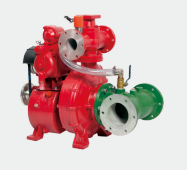 形式常压离心式额定流量20L/s @1.0MPa出口额定压力1.0MPa最大吸深7m引水装置自带滑片泵引水时间最大吸深时≤35s管道材质优质无缝钢管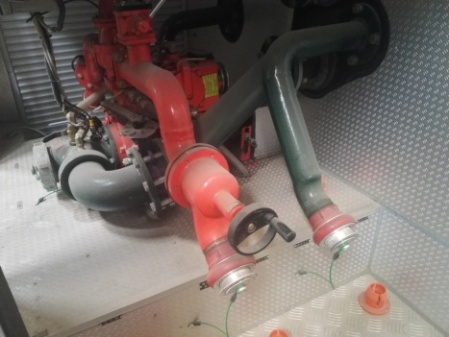 吸水管路泵房后侧设一个DN100吸水口注水管路水罐左右两侧各设一个DN65注水口，泵房内设置1个DN65水泵向罐内注水管路出水管路泵房左右两侧各设1个DN65出水口，带截止阀和扪盖冷却水管路配有冷却取力器的冷却水管路及控制阀型号PS20W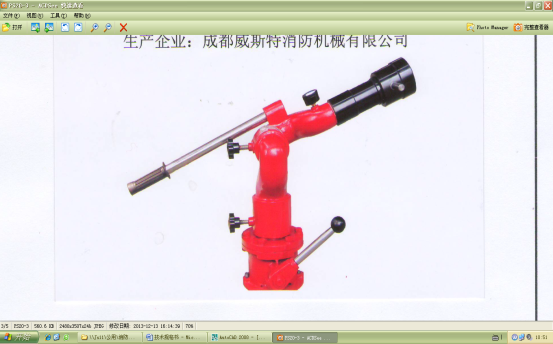 制造商成都威斯特消防机械有限公司回转角度360°水平回转最大仰/俯角俯角≤-15°，仰角≥+45°流量20L/S射程≥48m驾驶室内控制水泵脱挂档、警灯警报、照明及信号装置控制等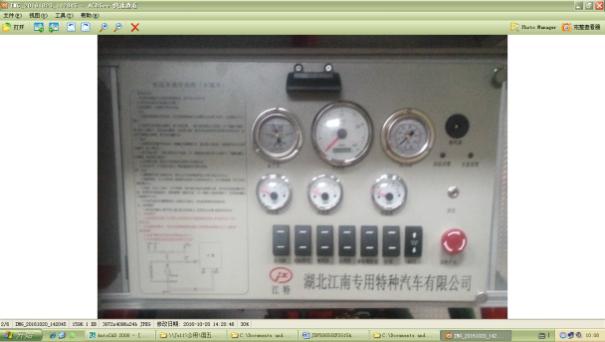 泵室内控制上装总电源开关、参数显示、状态显示附加电气设独立电路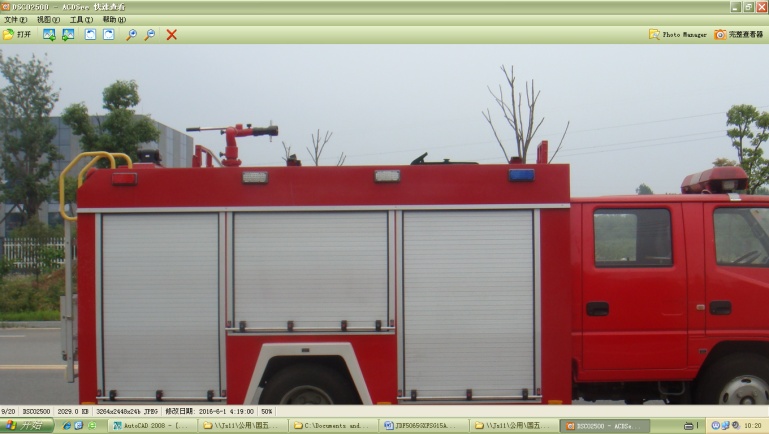 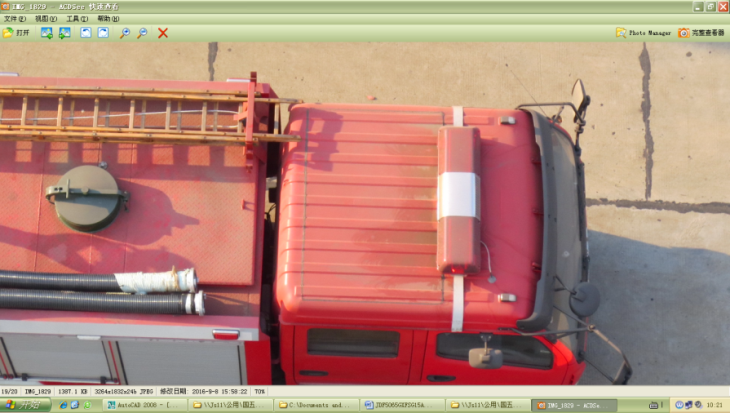 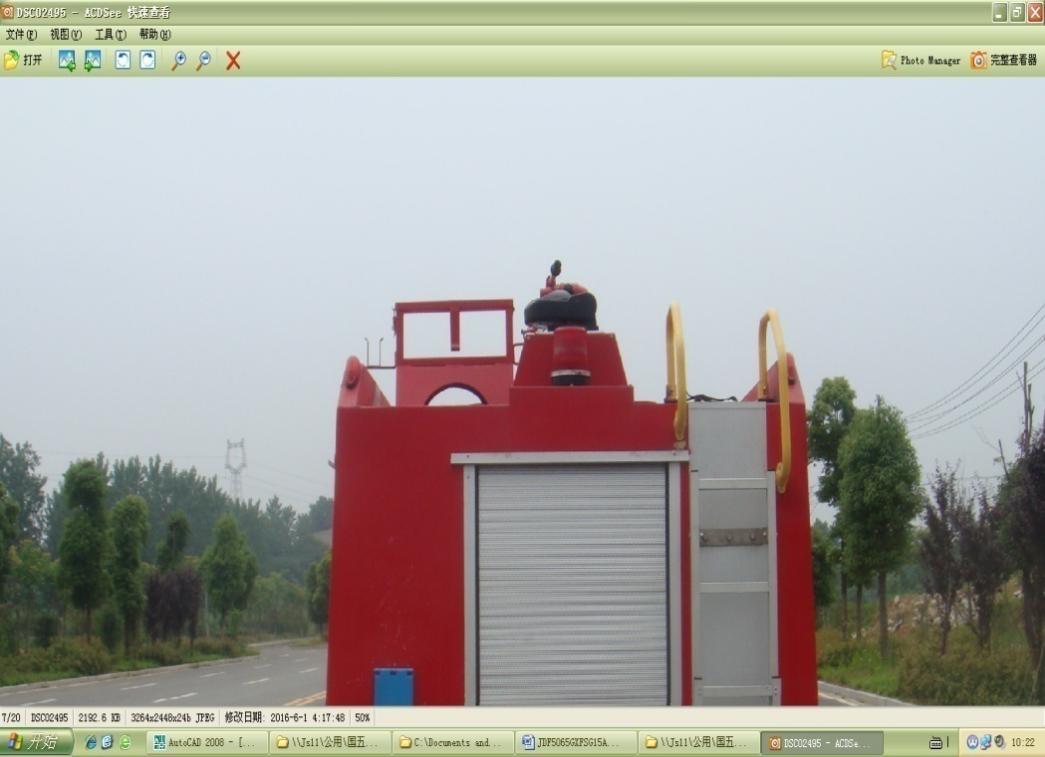 辅助照明消防员室、水泵房及器材箱分别设有照明灯，操纵仪表板上设有照明、指示灯等频闪灯车身两侧安装红、蓝两色频闪灯警示装置长排全红警灯，安装在驾驶室顶部警示装置警报器，其控制盒在驾驶员前下方火场照明上装后部安装35W消防探照灯1个面漆优质国产漆颜色车体外表面主色为RO3消防红1按照消防实战需要，根据消防操作程序，就近取放。2使用防锈蚀、防振动、防脱落、防划伤的专用夹具固定。3标示醒目，多人操作，互不干涉。1吸水管100×2米4根螺纹式2滤水器FLF1001件螺纹式3分水器FII80/65×2-1.61件内扣式4集水器JII100/65×2-1.01件内扣式5水带13-65-206盘低压；内扣式6水带13-65-202盘低压；内扣式7异径接口KJ65/802件内扣式8水带包布DT-SB4件9水带挂钩4件10地上消火栓扳手QT-DS1；长4001件11地下消火栓扳手长8601件12吸水管扳手FS1002件13直流开关水枪QZG3.5/7.5；651支低压；内扣式14直流开花水枪QZK3.5/7.5；651支低压；内扣式15消防桶1个16灭火器3㎏1具17消防腰斧长390 ；GF-2851件18橡皮锤1件19可充电式手提照明灯1件1自动充电装置12V1套2空呼靠背3套3空气呼吸器成员人数套4水带护桥橡胶2副5伸缩拉梯1副6手台泵1台7破拆工具1套8其它消防器材